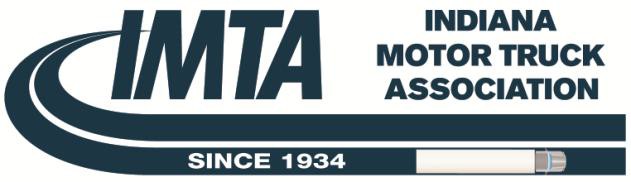 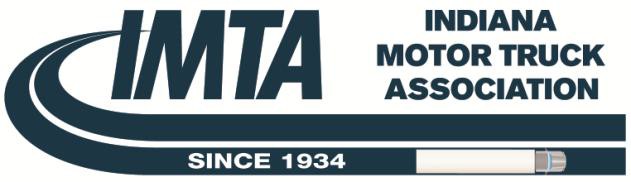 IMTA Safety and Maintenance CouncilMAINTENANCE TECHNICIAN OF THE QUARTER2020 Awards Nomination FormSPONSORED BY LINCOLN COLLEGE OF TECHNOLOGYNominee’s Name:  					 Company:				 Address:				 City: 	State: 	Zip:		 E-Mail:			 Supervisor:  				 Nominated By:  					  Company:					 Address:					 City: 	State: 		Zip:		 E-Mail:				 Phone: 		Fax:  	 Please complete each question in 100 words or less.  Feel free to use additional paper.A Technician of the Quarter will be named for each of the four quarters in the previous calendar year. Entry Deadline March 5th.NOMINEE MUST BE ABLE TO ATTEND SMC AWARDS BANQUET.In your own words, why are you nominating this person for IMTA Technician of the Quarter? 	_In what ways has this technician contributed to the betterment of his/her co-workers?List innovative methods, new procedures, new tooling, modified tooling or time saving ideas that this technician has suggested or put in place: 	_List any qualifications or certifications that the technician has obtained:List the characteristics that enhance the professionalism of this technician:In what ways has this technician contributed to the profession?WALK-UP SONG CHOICE (SONG & ARTIST): ___________________________________________________________Required at time of nomination.